	2018-19 UNITE Club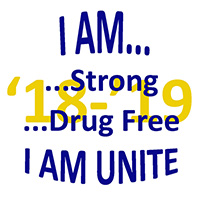 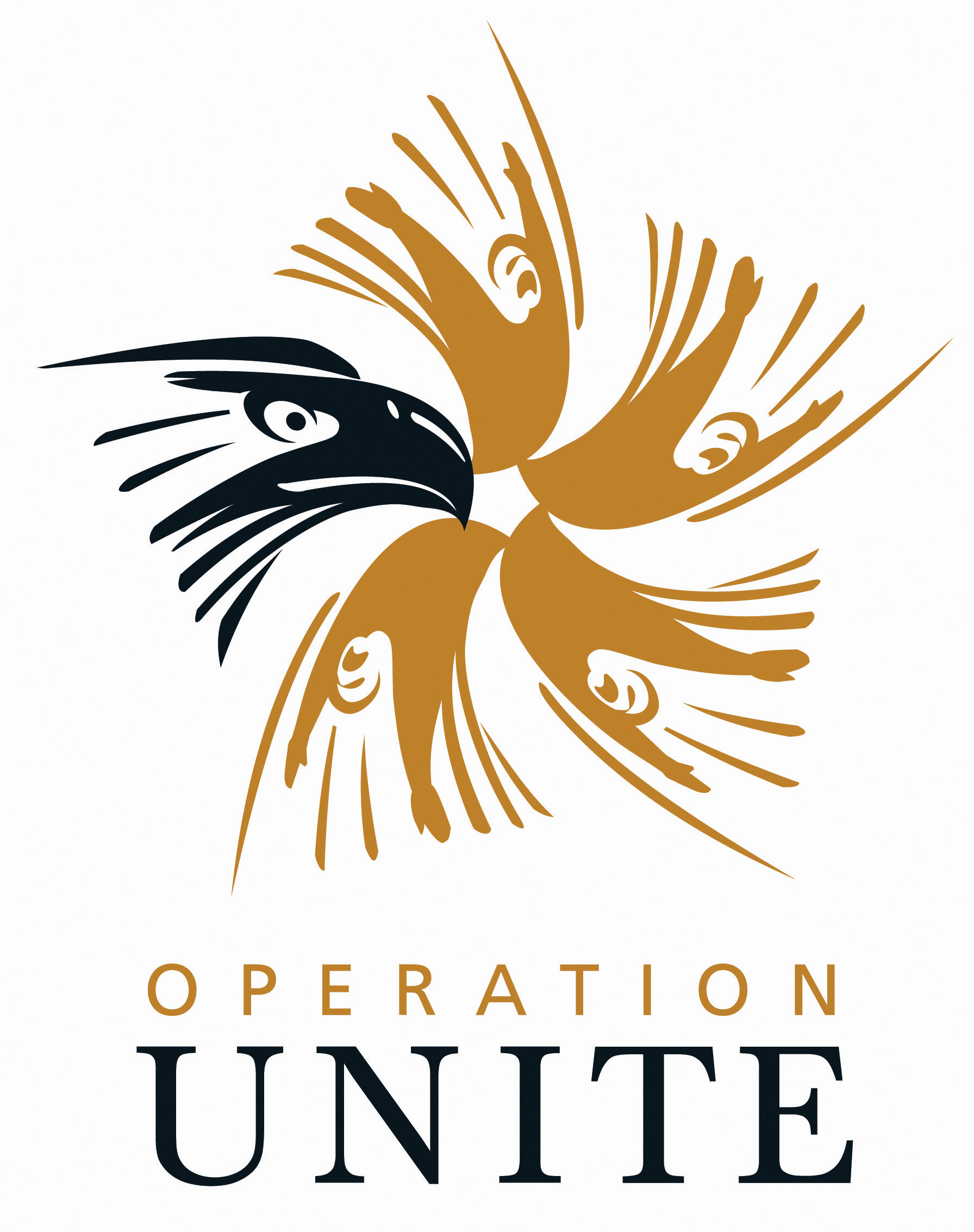 	Volunteer Service FormThis is to document that _______________________________________________, a ______ grade student and member of the _______________________________________________ UNITE Club, has performed the following volunteer service hours during the 2018-19 school year.Name of the organization or group for which volunteer service was performed: Describe type of volunteer service performed: 	Total Volunteer Service Hours: ____________________Signature of organization or group representative	DateName of the organization or group for which volunteer service was performed: Describe type of volunteer service performed: 	Total Volunteer Service Hours: ____________________Signature of organization or group representative	DateReturn this form to your UNITE Club Sponsor  |  Duplicate as neededThis form may be downloaded at www.operationunite.org 